Colegio Nuestra Señora de PompeyaCurso: 3º medioAsignatura: ciencias para la ciudadaníaProfesor Asignatura: Sra.  Lilian Osorio ArrañoGUÍA DE APRENDIZAJE N°3: Superalimentos, ¿verdad o mito?Nombre(s) alumno(s)___________________________________________Fecha: 27 Abril 2020Instrucciones:Estimados estudiantes, junto con saludarlos, envío guía de aprendizaje, para ello debes usar el texto de ciencias para la ciudadanía.La guía se debe responder en el computador y luego enviarla al correo guiasytrabajoscnsp@gmail.com.Revise la redacción y ortografía; ésta es fundamental para la buena comprensión de su respuesta y, por lo tanto, para la evaluación que se haga de ella.Los invito a resguardar su salud, atender a los llamados de precaución de nuestras autoridades. Mucho Éxito ¡!!!!!Links (antes de responder la guía revisa estos links te ayudaran) • Consejos para una dieta equilibrada: http://www. alimentatesano.cl/alimentación/ guías-alimenticias/ • Concepto de “superalimento”: https://www.nutrafeliz.cl/ superalimentos/ • El mito de los superalimentos • (video y artículo): https://www. youtube.com/watch?v=mQLQ2SyY_jY                                                                                            Maquis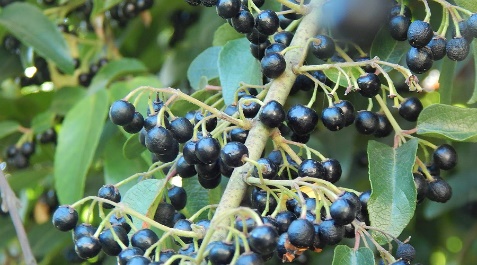 “Superalimentos” ¿verdad o mito?                                                                                                                         (2 ptos c/u) Total:8¿Qué entiendes por un superalimentos?………………………………………………………………………………………………………………………………………………………………………………………………………………………………………………………………………………………………………….………………………………………………………………………………………………………………………………………………..…...¿Cuál es la definición de superalimentos?……………………………………………………………………………………………………………………………………………………………………………………………………………………………………………………………………………………………………………………………………………………………………………………………………………………………………….¿Qué es una alimentación saludable?……………………………………………………………………………………………………………………………………………………………………………………………………………………………………………………………………………………………………………………………………………………………………………………………………………………………………………………………………………………………………………………………………………………………………………………¿Qué ventajas tienen los alimentos naturales sobre los procesados?………………………………………………………………………………………………………………………………………………………………………………………………………………………………………………………………………………………………………………………………………………………………………………………………………………………………………II. ¿Cuál es reto?                                                  (5 ptos c/u) Total:10Investigar en internet la opinión de médicos y expertos en nutrición respecto de las propiedades reales de alimentos calificados como “Superalimentos”. ………………………………………………………………………………………………………………………………………………………………………………………………………………………………………………………………………………………………………………………………………………………………………………………………………………………………………………………………………………………………………………………………………………………………………………………………………………………………………………………………………………………………………………………………………………………………………………………………………………………………………………………………………………………………………………Seleccione algún superalimentos disponibles en la zona donde vive y proponga una receta que lo incluya.……………………………………………………………………………………………………………………………………………………………………………………………………………………………………………………………………………………………………………………………………………………………………………………………………………………………………………………………………………………………………………………………………………………………………………………………………………………………………………………………………………………………………………………………………………………………	III. Análisis y reflexión                                                   (4 ptos c/u) Total:12 • Explique cuatro beneficios de algunos “Superalimentos”. ……………………………………………………………………………………………………………………………………………………………………………………………………………………………………………………………………………………………………………………………………………………………………………………………………………………………………………………………………………………………………………………………………………………………………………………………………………………………………………………………………………………………………………………………………………………………..• ¿Cuáles son los riesgos de basar el cuidado de la salud en información no comprobada científicamente? ……………………………………………………………………………………………………………………………………………………………………………………………………………………………………………………………………………………………………………………………………………………………………………………………………………………………………………………………………………………………………………………………………………………………………………………………………………………………………………………………………………………………………………………………………………………………..• ¿En qué otros aspectos deben fijarse al elegir alimentos?…………………………………………………………………………………………………………………………………………………………………………………………………………………………………………………………………………………………………………………………………………………………………………………………………………………………………………………………………………………………………………………………………………IV. Busquen información en internet acerca de: (4 ptos c/u) Total: 16Alimentación saludable según la FAO. ……………………………………………………………………………………………………………………………………………………………………………………………………………………………………………………………………………………………………………………………………………………………………………………………………………………………………….Mitos sobre superalimentos. ………………………………………………………………………………………………………………………………………………………………………………………………………………………………………………………………………………………………………………………………………………………………………………………………………………………………………Mitos y verdades de superalimentos. …………………………………………………………………………………………………………………………………………………………………………………………………………………………………………………………………………………………………………………………………………………………………………………………………………………………………………………………………………………………………………………………………………………………………………………………………………………………………………………………………………………………………………………………………Datos de cinco superalimentos.…………………………………………………………………………………………………………………………………………………………………………………………………………………………………………………………………………………………………………………………………………………………………………………………………………………………………………………………………………………………………………………………………………………………………………………………………………………………………………………………………………………………………………………………………                       Nota: ______________Puntaje obtenido _ / puntaje total: 46Contenidos a evaluarAprendizajes esperados u objetivos de aprendizaje a evaluarModulo: Bienestar y salud.Unidad 1: ¿Cómo contribuir a mi salud y la de los demás?OA 1. Analizar, sobre la base de la investigación, factores biológicos, ambientales y sociales que influyen en la salud humana (como la nutrición, el consumo de alimentos transgénicos, la actividad física, el estrés, el consumo de alcohol y drogas, y la exposición a rayos UV, plaguicidas, patógenos y elementos contaminantes. 